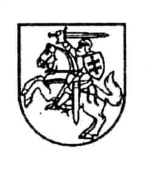 JONAVOS POLITECHNIKOS MOKYKLOSDIREKTORIUSĮSAKYMAS DĖL UGDYMO PROCESO SUSTABDYMO2020 m. kovo 13  d. Nr. V1-24JonavaVadovaudamasi Lietuvos Respublikos sveikatos apsaugos ministro – Valstybės lygio ekstremaliosios situacijos valstybės operacijų vadovo 2020 m. kovo 12 d. sprendimu Nr. V-337 „Dėl koronaviruso (COVID -19) valdymo priemonių“ 1 punktu ir Lietuvos Respublikos švietimo, mokslo ir sporto ministerijos rekomendacijomis:1. S t a b d a u Jonavos politechnikos mokykloje ugdymo procesą nuo 2020 m. kovo 16 d. iki 2020 m. kovo 27 d.2. Į p a r e i g o j u: 2.1. direktoriaus pavaduotoją ugdymui Kristiną Paulauskienę apie sprendimą informuoti įstaigos pedagogus ir mokinius.2.2. mokyklos mokytojus dirbti mokykloje arba nuotoliniu būdu, rengiant mokiniams nuotolinio mokymo užduotis, jeigu būtų pratęstas ugdymo proceso sustabdymas.2.3. mokyklos mokytojus parengtas nuotolinio mokymo užduotis suderinti su kuruojančiu skyriaus vedėju iki 2020 m. kovo 27 d.3. Įsakymo vykdymo kontrolę pavedu direktoriaus pavaduotojai ugdymui Kristinai Paulauskienei. Direktorė 				                                    Virginija MilinavičienėSusipažinau ir sutinkuKristina PaulauskienėDalė AleknavičienėVilma Telišauskienė